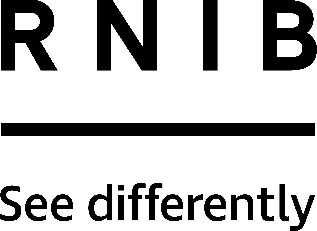 Bookchair Reading Stand (DH232)Thank you for purchasing from RNIB. In the unlikely event the item is unsuitable, please contact us within 14 days of receipt to obtain your returns number. To ensure your return goes smoothly, the item and all components must be in as new condition and packed in its original, undamaged packaging. For further details and guidance on returning faulty items, please see the Terms and conditions of sale and How to contact RNIB sections of this instruction manual.Please retain these instructions for future reference. These instructions are also available in other formats. General descriptionThis reading stand has three adjustable reading angles and accommodates most sizes of books, magazines and newspapers. The stand folds flat when stored and is made of wood from sustainable sources.OrientationThere is a hinged ledge which the book rests on with two wooden stays along the front of the ledge which keeps the item in place. There are three sets of grooves in one of the hinged frames, which are used to position the reading stand at different heights.Technical specificationHeight: 32cmWidth: 24.5cmDepth: 3cmWeight: 550gWarning: Possible entrapment hazard. Do not allow children to use unsupervised.How to contact RNIBPhone: 0303 123 9999Email: shop@rnib.org.ukAddress: RNIB, Midgate House, Midgate, Peterborough PE1 1TNOnline Shop: shop.rnib.org.ukEmail for international customers: exports@rnib.org.uk Terms and conditions of saleThis product is guaranteed from manufacturing faults for 12 months from the date of purchase.  If you have any issues with the product and you did not purchase directly from RNIB then please contact your retailer in the first instance. For all returns and repairs contact RNIB first to get a returns authorisation number to help us deal efficiently with your product return. You can request full terms and conditions from RNIB or view them online. RNIB Enterprises Limited (with registered number 0887094) is a wholly owned trading subsidiary of the Royal National Institute of Blind People ("RNIB"), a charity registered in England and Wales (226227), Scotland (SCO39316) and Isle of Man (1109). RNIB Enterprises Limited covenants all of its taxable profits to RNIB.Date: May 2019.© 2019 Royal National Institute of Blind People.